DEKLARACJA UCZESTNICTWAW WARSZTATACH RĘKODZIELNICZYCHw ramach projektu pn. „Dziedzictwo kulinarne i rękodzielnicze Ziemi Zamojskiej”Oświadczenie: Zgodnie z Ustawą z dnia 29 sierpnia 1997 r. o ochronie danych osobowych (tekst jednolity: Dz. U. z 2002 r. Nr 101, poz. 926, z późn. zm.) wyrażam zgodę na przetwarzanie moich danych osobowych oraz wizerunku przez Stowarzyszenie Lokalna Grupa Działania Ziemia Zamojska na cele realizacji projektu pn. Dziedzictwo kulinarne i rękodzielnicze Ziemi Zamojskiej.					……..…………………,……………………………….….……………								(data, podpis) 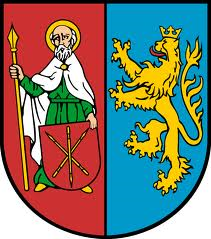 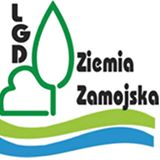 Projekt pn. Dziedzictwo kulinarne i rękodzielnicze Ziemi Zamojskiej jest realizowanyw ramach wsparcia finansowego Starostwa Powiatowego w ZamościuOświadczenie rodzica/opiekuna prawnego dzieckaOświadczam, że wyrażam zgodę na udział mojego dziecka w warsztatach organizowanych w ramach projektu pn. Dziedzictwo kulinarne i rękodzielnicze Ziemi Zamojskiej.Oświadczam, że zgodnie z Ustawą z dnia 29 sierpnia 1997 r. o ochronie danych osobowych (tekst jednolity: Dz. U. z 2002 r. Nr 101, poz. 926, z późn. zm.) wyrażam zgodę na przetwarzanie danych osobowych oraz wizerunku mojego dziecka przez Stowarzyszenie Lokalna Grupa Działania Ziemia Zamojska na cele realizacji projektu pn. Dziedzictwo kulinarne i rękodzielnicze Ziemi Zamojskiej.…….…..…………………,……………………………….….………					(data, Podpis rodzica/opiekuna prawnego) Imię i nazwisko AdresGminaMiejsce i termin warsztatów□ 2.04.2016 r. Barchaczów□ 16.04.2016 r. GrabowiecTelefon kontaktowyAdres e-mailWiek*W przypadku osób niepełnoletnich wymagana jest zgoda rodzica/opiekuna prawnego.